Консультация для родителей«Как правильно провести артикуляционную гимнастику дома»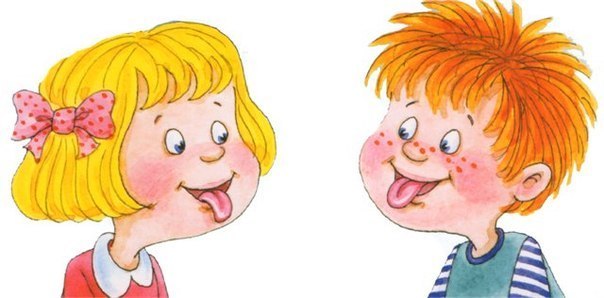  Правильное произношение звуков детьми обеспечивается хорошей подвижностью и дифференцированной работой органов артикуляции. Выработать чёткие и согласованные движения органов артикуляционного аппарата помогает артикуляционная гимнастика.  Артикуляционная гимнастика — это комплекс упражнений, одни из которых помогают улучшить подвижность органов артикуляции, другие — увеличить объём и силу движений, третьи вырабатывают точность позы губ, языка, необходимую для произнесения того или иного звука. Артикуляционная гимнастика — упражнения для тренировки органов артикуляции необходимые для правильного звукопроизношения.Бытует мнение, что артикуляционная гимнастика – это не столь важное, несерьёзное занятие, которым можно и не заниматься. Однако, это не так. Систематичное выполнение артикуляционных упражнений позволяет:Подготовить артикуляционный аппарат к самостоятельному становлению произношения звуков (т.е., чем раньше родители с ребенком начинают заниматься артикуляционной гимнастикой, тем быстрее у ребенка появляются звуки родного языка, даже таких трудных как Р, Л).Артикуляционные упражнения помогают детям со сложными речевыми нарушениями быстрее преодолеть речевые дефекты.Артикуляционная гимнастика очень полезна детям, про которых говорят «каша во рту» (т.е. у таких детей снижен тонус мышц щек, губ и языка).Логопедические занятия по коррекции нарушений звукопроизношения проводятся два-три раза в неделю, в зависимости от сложности речевого нарушения. Однако этого недостаточно для коррекции речи. Заниматься с ребёнком необходимо и дома.Как правильно проводить артикуляционную гимнастику дома?Организация проведения артикуляционной гимнастики дома :Заниматься следует ежедневно 7 – 10 минут.Все упражнения проводятся перед зеркалом (лучший вариант – большое зеркало, где ребенок видит себя и взрослого, но можно и маленькое зеркальце).Все упражнения проводятся в виде игры. Запрещено принуждать ребенка заставлять заниматься. Необходимо заинтересовать: «Давай поиграем с язычком…»Сначала упражнение проводится медленно, не спеша, 4 – 5 упражнений в день, затем каждый день прибавляем по одному новому упражнению.Теперь остановимся на том, какие артикуляционные упражнения бывают. Артикуляционные упражнения делятся на статические и динамические (презентация «Артикуляционная гимнастика дома»).Статические упражнения – это упражнения, где ребенок выполняет определенный уклад, позу щек, губ, языка. Это такие упражнения:«Улыбка» Описание упражнения: улыбнуться, показать сомкнутые зубки. Удерживать губы в таком положении до счёта «пять» (до счёта «десять»), затем вернуть губы в исходное положение. «Трубочка» Описание упражнения: сомкнутые губы вытянуть вперёд и удерживать в таком положении до счёта «пять» (потом до счёта «десять»), вернуться в исходное положение.«Лопатка» Описание упражнения: широкий, мягкий, расслабленный язык лежит на нижней губе. «Иголочка» Описание упражнения: узкий, напряженный язык высунут вперед, затем спрятать. «Лошадка» Описание упражнения: улыбнуться, широко открыть рот, щёлкать языком громко и энергично. Следить, чтобы нижняя челюсть была неподвижна и «прыгал» только язык.Это некоторые основные упражнения, их намного больше. Здесь надо сказать, что особенно важные это первые два упражнения – «Улыбка», «Трубочка», так как именно от этих упражнений будут выполняться и другие. И так любое упражнение будет начинаться именно с этих двух.Статические упражнение должны удерживаться ребенком в течение 7 – 10 секунд, то есть мало показать, главное уметь удержать позу. Например, говорим ребенку: «ты будешь выполнять упражнение, а я буду считать»Динамические упражнения – это упражнения, где необходимо правильное движения щек, губ, языка. Это такие упражнения, как:«Часики» Описание упражнения: губы растянуты в улыбке, узкий язычок перемещается от одного уголка губ к другому, не касаясь нижней губы. «Качели» Описание упражнения: рот открыт. Напряженным языком тянуться к носу и подбородку, либо к верхним и нижним резцам.«Лошадка» Описание упражнения: улыбнуться, широко открыть рот, щёлкать языком громко и энергично. Следить, чтобы нижняя челюсть была неподвижна и «прыгал» только язык.«Чистим зубки» Описание упражнения: рот закрыт, круговым движением языка провести между губами и зубами.«Вкусное варенье» Описание упражнения: рот открыт, широким языком облизать верхнюю губу, затем нижнюю губу по кругу.Эти упражнения тоже проводятся под счет, только при каждом счете ребенку необходимо поменять положение щек, губ или языка. В упражнение «Качели» можно считать, таким образом, ребенок поднимает – опускает язык вверх – вниз, а взрослый считает «кач – кач».Если язык у ребенка дрожит, слишком напряжен, отклоняется в сторону, ребенок не может удержать позу даже короткое время, обязательно обратитесь к логопеду.